İSMET KÖROĞLU ANADOLU LİSESİ ÖĞRENCİ PANSİYON İHTİYAÇ LİSTESİNEVRESİM TAKIMI TEK KİŞİLİK YASTIK KILIFI- NEVRESİM-VE YORGAN KILIFI (ERKEK MAVİ-KIZ PEMBE)BANYO TERLİĞİ VE ODA TERLİĞİYETERİ KADAR ELBİSE ASKISIKİŞİSEL TEMİZLİK MALZEMESİ(DİŞ FIRÇASI-KÂĞIT HAVLU-PEÇETE-HİJYEN MALZEMELERİ)BARDAK 2 ADETDOLAP KİLİDİ( KARE ÇEKMECE KİLİDİ OLACAK !!!)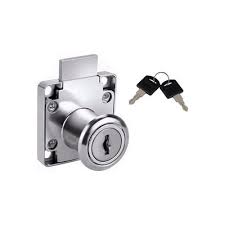 İSMET KÖROĞLU ANADOLU LİSESİ İSMET KÖROĞLU ANADOLU LİSESİ İSMET KÖROĞLU ANADOLU LİSESİ İSMET KÖROĞLU ANADOLU LİSESİ İSMET KÖROĞLU ANADOLU LİSESİ 2023-2024 EĞİTİM ÖĞRETİM YILI OKULUMUZ PANSİYONUNA YERLEŞEN ÖĞRENCİ LİSTESİ2023-2024 EĞİTİM ÖĞRETİM YILI OKULUMUZ PANSİYONUNA YERLEŞEN ÖĞRENCİ LİSTESİ2023-2024 EĞİTİM ÖĞRETİM YILI OKULUMUZ PANSİYONUNA YERLEŞEN ÖĞRENCİ LİSTESİ2023-2024 EĞİTİM ÖĞRETİM YILI OKULUMUZ PANSİYONUNA YERLEŞEN ÖĞRENCİ LİSTESİ2023-2024 EĞİTİM ÖĞRETİM YILI OKULUMUZ PANSİYONUNA YERLEŞEN ÖĞRENCİ LİSTESİSIRAAD SOYADSINIFYATILILIK DURUMUYERLEŞME DURUMU1MEHMET ARAT9PARASIZ YATILIASİL2OSMAN CAN GÜLCÜ9PARALI YATILIASİL3BURHAN OKTAR9PARASIZ YATILIASİL4MUHAMMED CİHAT KARAKOYUN9PARASIZ YATILIASİL5SÜLEYMAN KARADANA9PARALI YATILIASİL6ÖZGÜR ERKAN9PARASIZ YATILIASİL7YAKUP EFE ÇETİN9PARASIZ YATILIASİL8UMUT EFE ÇETİNER10PARASIZ YATILIASİL9FAHRİ ÖKSÜZ10PARASIZ YATILIASİL10BERKAY SAMET İNCEER11PARASIZ YATILIASİL11MEHMET AVCI12PARASIZ YATILIASİL12MUHAMMED KANATOĞLU12PARASIZ YATILIASİLSIRAAD SOYADSINIFYATILILIK DURUMUYERLEŞME DURUMU1İLKNUR KANATOĞLU9PARASIZ YATILIASİL2YAĞMUR SARICA9PARASIZ YATILIASİL3BEYZA KATILMIŞ9PARASIZ YATILIASİL4ZELİHA KULAKSIZ9PARASIZ YATILIASİL5SUDE NAZ TAŞKIRAN9PARASIZ YATILIASİL6TÜRKAN KAYA9PARALI YATILIASİL7SEHER EROĞLU9PARASIZ YATILIASİL8IRMAK ÇİSEM PARLAK9PARASIZ YATILIASİL9BETÜL KÜÇÜKKAYA9PARASIZ YATILIASİL10GAMZE KAHRAMAN9PARASIZ YATILIASİL11RABİA SELİN KIRCA9PARASIZ YATILIASİL12ZEYNEP ŞAHİN9PARASIZ YATILIASİL13FATMA NUR BAHÇECİ9PARASIZ YATILIASİL14İPEK ÇAKAŞ9PARASIZ YATILIASİL15PINAR ÇOTUR9PARASIZ YATILIASİL16FATMANUR ARAT10PARALI YATILIASİL17SUDE KÜÇÜKKAYA10PARASIZ YATILIASİL18ESMA USLU10PARALI YATILIASİL19HALİMENİSA ALNIAK11PARALI YATILIASİL20ELİF KATILMIŞ11PARASIZ YATILIASİL21KEVSER ERKAN11PARALI YATILIASİL22ARZU ARIKAN12PARASIZ YATILIASİL23CANSU KILTAR12PARASIZ YATILIASİL24SILA SARIBAŞ12PARASIZ YATILIASİL25ŞERİDE SULTAN BAYSAN12PARALI YATILIASİL26SEDEF GACAR12PARASIZ YATILIASİL27ZELİHA NUR DAVAZLI12PARASIZ YATILIASİL